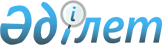 Об оказании дополнительных видов социальной помощи инвалидам
					
			Утративший силу
			
			
		
					Постановление акимата Житикаринского района Костанайской области от 12 января 2009 года № 16. Зарегистрировано Управлением юстиции Житикаринского района Костанайской области 2 февраля 2009 года № 9-10-108. Утратило силу - Постановлением акимата Житикаринского района Костанайской области от 11 января 2010 года № 4

      Сноска. Утратило силу - Постановлением акимата Житикаринского района Костанайской области от 11.01.2010 № 4.

      В соответствии со статьей 16 Закона Республики Казахстан "О социальной защите инвалидов в Республике Казахстан", в целях реализации решения Житикаринского районного маслихата от 25 декабря 2008 года № 127 "О бюджете Житикаринского района на 2009 год", постановления акимата "Об утверждении стандарта оказания государственной услуги "Назначение и выплата социальной помощи отдельным категориям нуждающихся граждан, по решениям местных представительных органов", от 30 января 2008 года № 106 (номер государственной регистрации 3606, опубликовано 12 марта 2008 года в газете "Қостанай таңы" № 52-53), акимат ПОСТАНОВЛЯЕТ:

       

1. Оказывать дополнительные виды социальной помощи инвалидам:

      1) на возмещение расходов, связанных с обследованием на компьютерном томографе детей-инвалидов в размере стопроцентной стоимости обследования на основании расчетных документов;

      2) на операции в сумме 15000 тенге;

      3) на обучение в высших и средних профессиональных учебных заведениях Костанайской области инвалидам, инвалидам с детства в размере 80 % стоимости обучения за год;

      4) на возмещение транспортных расходов, связанных с поездкой на санаторно-курортное лечение в размере 2000 тенге;

      5) ко Дню защиты детей детям-инвалидам в размере месячного расчетного показателя, установленного на соответствующий год.

      Перечень документов, необходимых для получения социальной помощи, указанной в подпунктах 1), 2), 3), 4):

      заявление;

      копия книги регистрации граждан;

      копия удостоверения личности;

      копия свидетельства налогоплательщика;

      копия выписки из справки об инвалидности;

      счет (справка) о сумме предъявленных расходов на оплату обучения.

       

2. Каждый из перечисленных видов социальной помощи назначается и выплачивается независимо от других видов социальной помощи в пределах средств, предусмотренных на эти цели в бюджете района.

       

3. Определить Уполномоченным органом по назначению и выплате вышеперечисленных видов социальной помощи государственное учреждение "Отдел занятости и социальных программ Житикаринского района".

       

4. Выплата социальной помощи осуществляется через банки второго уровня путем перечисления денежных средств на лицевой счет заявителя.

       

5. Контроль за исполнением настоящего постановления возложить на заместителя акима района Туманову К.Р.

       

6. Настоящее постановление акимата вводится в действие по истечении десяти календарных дней после дня его первого официального опубликования.      Аким

      Житикаринского района                      К. Испергенов       СОГЛАСОВАНО
					© 2012. РГП на ПХВ «Институт законодательства и правовой информации Республики Казахстан» Министерства юстиции Республики Казахстан
				